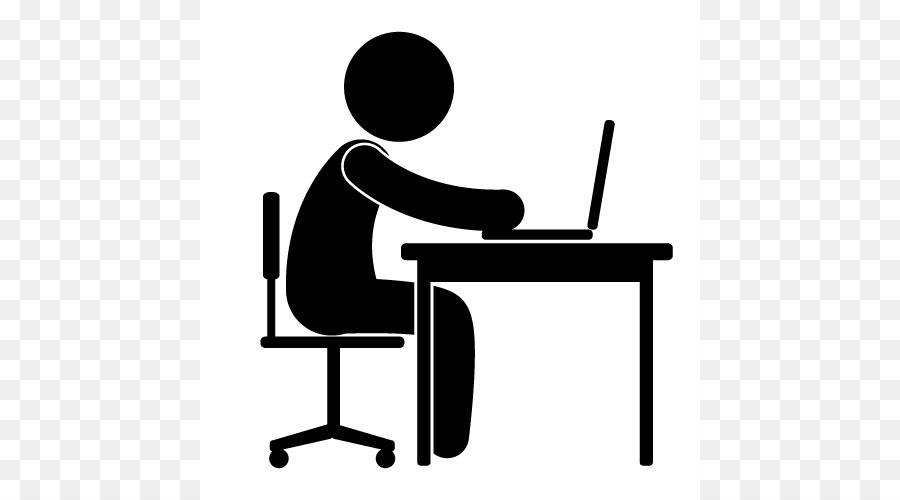   Homework Activities and Discussion during Lockdown   March - July2020, Mr A Tinkler, Online Teacher Year 3 & 4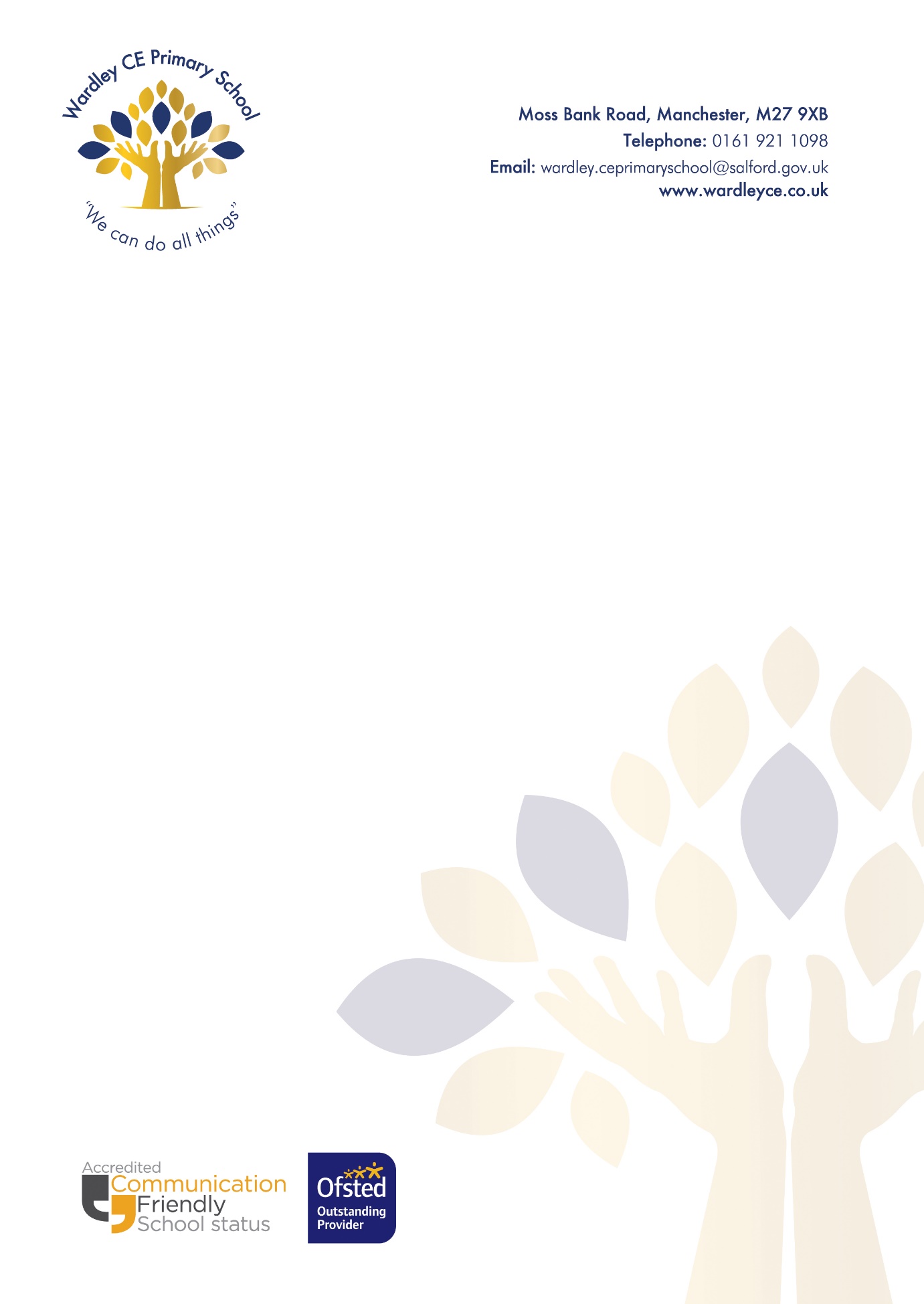 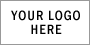 